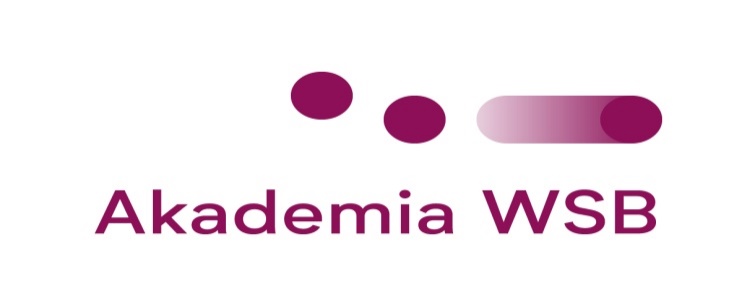 Филиал ………………………………….1Факультет: ………………………ДИПЛОМНАЯ РАБОТА……………………………….2Имя и Фамилия студентаНазвание работыРабота ………………….2написана под руководством……………………………………3Pracę przyjmuję, dnia………………………………           podpis promotorДОМБРОВА ГУРНИЧА 20……….Легенда – сноски на этой странице и эту легенду, пожалуйста, удалите из работы:Факультет прикладных наук/ Медицинский колледж – Медицинский факультет/ Цешинский филиал/ Филиал в Олькуше/ Филиал в Живце/Краковский филиалБАКАЛАВР/ ИНЖЕНЕР/ МАГИСТРУченое звание, имя и фамилия научного руководителя*В случае работ, написанных на факультете «Филология», специальность: «Английская филология», дипломная работа содержит два титульных листа (в польской версии и в английской версии – шаблон титульного листа на английском языке можно найти на сайте AWSB).ПОСЛЕ ЗАПОЛНЕНИЯ ДАННЫХ НА ТИТУЛЬНОМ ЛИСТЕ, ВЫШЕУКАЗАННАЯ ЛЕГЕНДА ДОЛЖНА БЫТЬ УДАЛЕНА ПЕРЕД ПЕЧАТЬЮ РАБОТЫПУСТАЯ СТРАНИЦАПУСТАЯ СТРАНИЦА ЛИБО ПРОДОЛЖЕНИЕ СОДЕРЖАНИЯВСТУПЛЕНИЕМесто для хорошего текста, чтобы наметить общую ситуацию исследуемой проблемы, указать предпосылки выбора темы работы. Место для хорошего текста. Место для хорошего текста. Место для хорошего текста. Место для хорошего текста. Место для хорошего текста. Место для хорошего текста. Место для хорошего текста. Место для хорошего текста. Место для хорошего текста. Место для хорошего текста. Место для хорошего текста. Место для хорошего текста. Место для хорошего текста. Место для хорошего текста. Место для хорошего текста. Место для хорошего текста. Место для хорошего текста. Место для хорошего текста. Место для хорошего текста. Место для хорошего текста. Место для хорошего текста. Место для хорошего текста. Место для хорошего текста. Место для хорошего текста. Место для хорошего текста. Место для хорошего текста. Место для хорошего текста. Место для хорошего текста. Основной целью работы является… В объем работ входит… Методы исследования, использованные в исследовании….. Основными источниками информации в работе являются….Место для хорошего текста. Место для хорошего текста. Место для хорошего текста. Место для хорошего текста. Место для хорошего текста. Место для хорошего текста. Место для хорошего текста. Место для хорошего текста. Место для хорошего текста. Место для хорошего текста. Место для хорошего текста. Место для хорошего текста. Место для хорошего текста. Место для хорошего текста. Место для хорошего текста. Место для хорошего текста. Место для хорошего текста. Место для хорошего текста. Место для хорошего текста. Место для хорошего текста. Место для хорошего текста. Место для хорошего текста. Место для хорошего текста. Место для хорошего текста. Место для хорошего текста. Место для хорошего текста. Место для хорошего текста. Место для хорошего текста. Дипломная работа состоит из вступления, ….. разделов и заключения. Первый раздел…. Место для хорошего текста. Место для хорошего текста. Место для хорошего текста. Место для хорошего текста. Место для хорошего текста. Место для хорошего текста. Место для хорошего текста. Место для хорошего текста. Второй раздел…… Место для хорошего текста. Место для хорошего текста. Место для хорошего текста. Место для хорошего текста. Место для хорошего текста. Место для хорошего текста. Место для хорошего текста. Место для хорошего текста. Третий раздел работы касается….. Место для хорошего текста. Место для хорошего текста. Место для хорошего текста. Место для хорошего текста. Место для хорошего текста. Место для хорошего текста. Место для хорошего текста. Место для хорошего текста.  * Во введении следует изложить общую предысторию исследуемой проблемы, указать предпосылки выбора темы работы, указать цель и объем работы, указать методы исследования, а также представить общую информацию о содержании отдельных разделов работы и использованные источники.ВАЖНЫЕ ОБЩИЕ ТРЕБОВАНИЯ К РАБОТЕ:1) Шрифт Times New Roman, кегль 12 пт;2) Двусторонняя печать: зеркальные поля: ВНУТРЕННЕЕ: 3,5 см; верх, низ и ВНЕШНЕЕ: 2,5 см;3) Выровнять текст по ширине (выровнять по обоим полям); ПУСТАЯ СТРАНИЦА ИЛИ ПРОДОЛЖЕНИЕ ВВЕДЕНИЯРАЗДЕЛ IНАЗВАНИЕ РАЗДЕЛА I1.1.Название подраздела 1.1Место для хорошего текста. Место для хорошего текста. Место для хорошего текста. Место для хорошего текста. Место для хорошего текста. Место для хорошего текста. Место для хорошего текста. Место для хорошего текста. Место для хорошего текста. Место для хорошего текста. Место для хорошего текста. Место для хорошего текста. Место для хорошего текста. Место для хорошего текста. Место для хорошего текста.….* Каждый последующий раздел (и любая другая часть работы, равная разделу, например, введение и заключение) должен начинаться с новой правой страницы.РАЗДЕЛ IIНАЗВАНИЕ РАЗДЕЛА II2.1. Название подраздела 2.1Место для хорошего текста. Место для хорошего текста. Место для хорошего текста. Место для хорошего текста. Место для хорошего текста. Место для хорошего текста. Место для хорошего текста. Место для хорошего текста. Место для хорошего текста. Место для хорошего текста. Место для хорошего текста. Место для хорошего текста. Место для хорошего текста. Место для хорошего текста. Место для хорошего текста.….РАЗДЕЛ IIIНАЗВАНИЕ РАЗДЕЛА III Название подраздела 3.1Место для хорошего текста. Место для хорошего текста. Место для хорошего текста. Место для хорошего текста. Место для хорошего текста. Место для хорошего текста. Место для хорошего текста. Место для хорошего текста. Место для хорошего текста. Место для хорошего текста. Место для хорошего текста. Место для хорошего текста. Место для хорошего текста. Место для хорошего текста. Место для хорошего текста.Место для хорошего текста. Место для хорошего текста. Место для хорошего текста. Место для хорошего текста. Место для хорошего текста. Место для хорошего текста. Место для хорошего текста. Место для хорошего текста. Место для хорошего текста. Место для хорошего текста. Место для хорошего текста. Место для хорошего текста. Место для хорошего текста. Место для хорошего текста. Место для хорошего текста. Место для хорошего текста. Место для хорошего текста. Место для хорошего текста. Место для хорошего текста. Место для хорошего текста. Место для хорошего текста. Место для хорошего текста. Место для хорошего текста. Место для хорошего текста. Место для хорошего текста. Место для хорошего текста. Место для хорошего текста. Место для хорошего текста. Место для хорошего текста. Место для хорошего текста.Место для хорошего текста. Место для хорошего текста. Место для хорошего текста. Место для хорошего текста. Место для хорошего текста. Место для хорошего текста. Место для хорошего текста. Место для хорошего текста. Место для хорошего текста. Место для хорошего текста. Место для хорошего текста. Место для хорошего текста. Место для хорошего текста. Место для хорошего текста. Место для хорошего текста. Место для хорошего текста. Место для хорошего текста. Место для хорошего текста. Место для хорошего текста. Место для хорошего текста. Место для хорошего текста. Место для хорошего текста. Место для хорошего текста. Место для хорошего текста. Место для хорошего текста. Место для хорошего текста. Место для хорошего текста. Место для хорошего текста. Место для хорошего текста. Место для хорошего текста.Место для хорошего текста. Место для хорошего текста. Место для хорошего текста. Место для хорошего текста. Место для хорошего текста. Место для хорошего текста. Место для хорошего текста. Место для хорошего текста. Место для хорошего текста. Место для хорошего текста. Место для хорошего текста. Место для хорошего текста. Место для хорошего текста. Место для хорошего текста. Место для хорошего текста. Место для хорошего текста. Место для хорошего текста. Место для хорошего текста. Место для хорошего текста. Место для хорошего текста. Место для хорошего текста. Место для хорошего текста. Место для хорошего текста. Место для хорошего текста. Место для хорошего текста. Место для хорошего текста. Место для хорошего текста. Место для хорошего текста. Место для хорошего текста. Место для хорошего текста.Место для хорошего текста. Место для хорошего текста. Место для хорошего текста. Место для хорошего текста. Место для хорошего текста. Место для хорошего текста. Место для хорошего текста. Место для хорошего текста. Место для хорошего текста. Место для хорошего текста. Место для хорошего текста. Место для хорошего текста. Место для хорошего текста. Место для хорошего текста. Место для хорошего текста. Место для хорошего текста. Место для хорошего текста. Место для хорошего текста. Место для хорошего текста. Место для хорошего текста. Место для хорошего текста. Место для хорошего текста. Место для хорошего текста. Место для хорошего текста. Место для хорошего текста. Место для хорошего текста. Место для хорошего текста. Место для хорошего текста. Место для хорошего текста. Место для хорошего текста.Место для хорошего текста. Место для хорошего текста. Место для хорошего текста. Место для хорошего текста. Место для хорошего текста. Место для хорошего текста. Место для хорошего текста. Место для хорошего текста. Место для хорошего текста. Место для хорошего текста. Место для хорошего текста. Место для хорошего текста. Место для хорошего текста. Место для хорошего текста. Место для хорошего текста. Место для хорошего текста. Место для хорошего текста. Место для хорошего текста. Место для хорошего текста. Место для хорошего текста. Место для хорошего текста. Место для хорошего текста. Место для хорошего текста. Место для хорошего текста. Место для хорошего текста. Место для хорошего текста. Место для хорошего текста. Место для хорошего текста. Место для хорошего текста. Место для хорошего текста.Место для хорошего текста. Место для хорошего текста. Место для хорошего текста. Место для хорошего текста. Место для хорошего текста. Место для хорошего текста. Место для хорошего текста. Место для хорошего текста. Место для хорошего текста. Место для хорошего текста. Место для хорошего текста. Место для хорошего текста. Место для хорошего текста. Место для хорошего текста. Место для хорошего текста.Номер и название таблицы (кегль 11 пт), Таблица 1. Пример ТаблицыПримечания к таблице размещаем непосредственно под таблицей (кегль 9 пт)Под таблицей либо под примечаниями источники (кегль 10 пт), точка в конце не ставитсяНомер и название графика (кегль 11 пт) График 1. Примерный графикПод графиком размещаем Источники (кегль 10 пт), точка в конце не ставится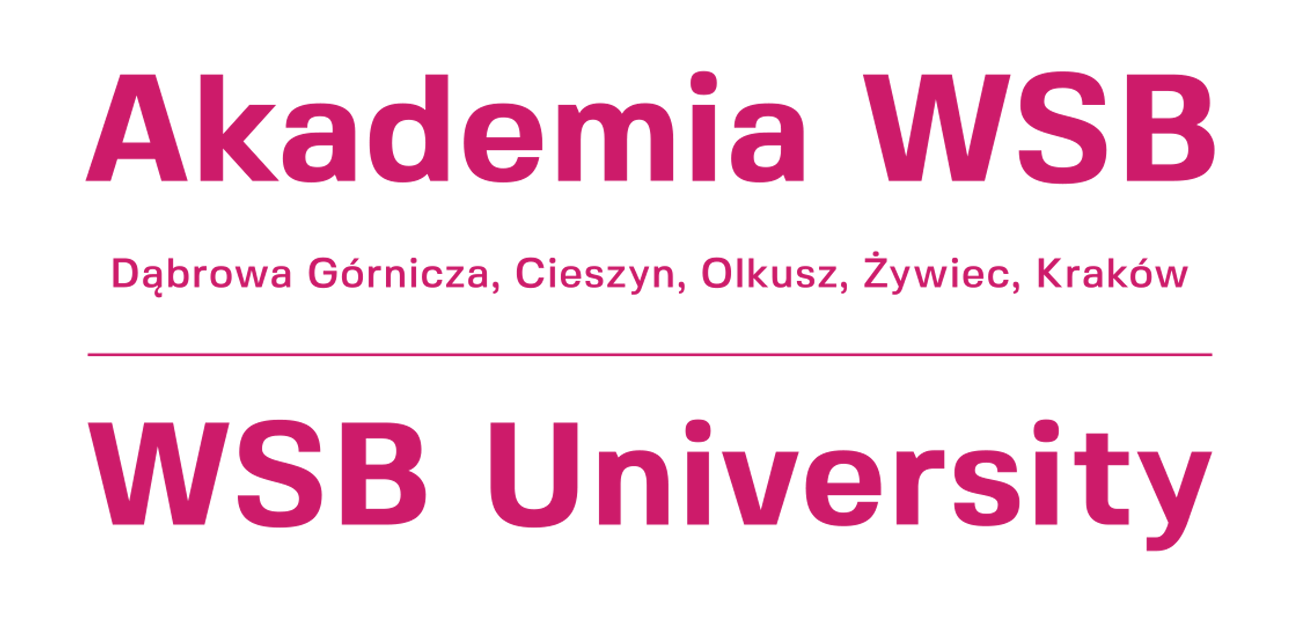 Рисунок 1. Пример рисунка.Номер и название иллюстрации (кегль 11 пт) – рекомендуется предоставление источника иллюстрации. Иллюстрации, несущие информационную функцию, должны оснащаться подписью, например Рис. 1. Лаборатория беспроводных сетейЗАКЛЮЧЕНИЕМесто для хорошего текста. Место для хорошего текста. Место для хорошего текста. Место для хорошего текста. Место для хорошего текста. Место для хорошего текста. Место для хорошего текста. Место для хорошего текста. Место для хорошего текста. Место для хорошего текста. Место для хорошего текста. Место для хорошего текста. Место для хорошего текста. Место для хорошего текста. Место для хорошего текста. Место для хорошего текста. Место для хорошего текста. Место для хорошего текста. Место для хорошего текста. Место для хорошего текста. Место для хорошего текста. Место для хорошего текста. Место для хорошего текста. Место для хорошего текста. Место для хорошего текста. Место для хорошего текста. Место для хорошего текста. Место для хорошего текста. Место для хорошего текста. Место для хорошего текста. Место для хорошего текста. Место для хорошего текста. Место для хорошего текста. Место для хорошего текста. Место для хорошего текста. Место для хорошего текста. Место для хорошего текста. Место для хорошего текста. Место для хорошего текста. Место для хорошего текста. Место для хорошего текста. Место для хорошего текста. Место для хорошего текста. Место для хорошего текста. Место для хорошего текста. Место для хорошего текста. Место для хорошего текста. Место для хорошего текста. Место для хорошего текста. Место для хорошего текста. Место для хорошего текста. Место для хорошего текста. Место для хорошего текста. Место для хорошего текста. Место для хорошего текста. Место для хорошего текста. * В заключении необходимо указать обобщающие выводы, вытекающие из работы, возможно, обозначить возможности решений в будущем, занять позицию по поставленной проблеме исследования, гипотезам исследования и используемым методам и приемам исследования. В заключении мы не размещаем результатов проведенного исследования, которые являются неотъемлемой частью раздела исследования). * В случае работ, написанных на филологическом факультете, специальность: английская филология, после Заключения на английском языке следует разместить Аннотацию на польском языке. Аннотация не должна превышать формат А4, ее следует разместить перед библиографией. ПУСТАЯ СТРАНИЦА ЛИБО ПРОДОЛЖЕНИЕ ЗАКЛЮЧЕНИЯБИБЛИОГРАФИЮ НАЧИНАЕМ С НОВОЙ СТРАНИЦЫ (ПРАВОЙ)БИБЛИОГРАФИЯZenderowski R., Technika pisania prac magisterskich и licencjackich, CeDeWu, 2021 * В случае работ, написанных на филологическом факультете, специальность: английская филология:Drożdż W., Marszałek-Kawa J., Szczepańska-Woszczyna K. (2020) Digital economy in the contemporary world : a reader. Toruń: Wydawnictwo Adam Marszałek.*В случае интернет-страниц следует предоставить адрес страницы и дату доступа:Schwarz, B. (2003) Translation in a Confined Space. Accessed at http://accurapid.com/Journal/23subtitles.htm. Date of access: 26.09. 2012.В случае других типов сносок, пожалуйста, следуйте рекомендациям, содержащимся в файле Правил дипломирования, доступном на веб-сайте AWSB.СПИСОК ТАБЛИЦТаблица 1. Пример Таблицы.	11СПИСОК ГРАФИКОВ График 1. Пример графика.	11 См.СПИСОК РИСУНКОВРисунок 1. Пример рисунка.	12*Чтобы подписать таблицу, диаграмму или рисунок, щелкните правой кнопкой мыши по выбранному элементу и выберите опцию Вставить подпись, подпишите пункт в предусмотренном для этого поле (так подпись также будет отображаться в списке) и выберите соответствующую метку. Описав все элементы, переходим на страницу со списком. Чтобы создать список таблиц, диаграмм или рисунков, используйте параметр «Ссылки» на панели инструментов, а затем нажмите «Вставить список рисунков».